Środa- 24.02.2021Zajęcia matematyczneCo przedstawiają poniższe ilustracje?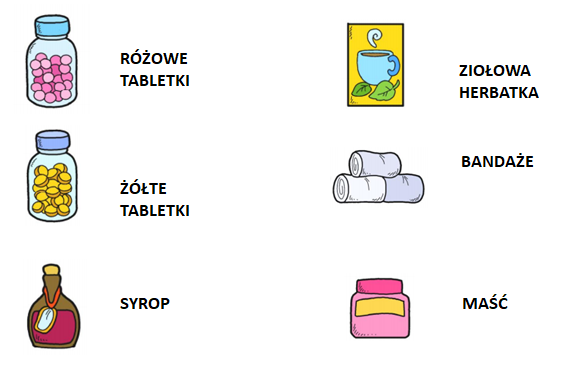 Popatrz teraz na półki w aptece i zastanów się czy rozpoznajesz jakieś przedmioty?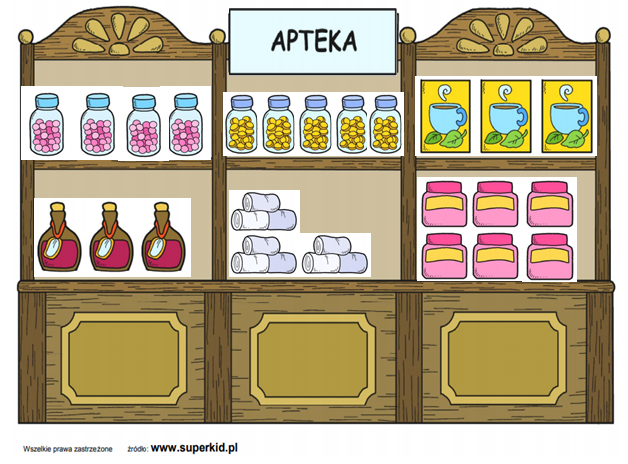 Zastanów się, policz wspólnie z rodzicem i odpowiedz na pytania:Ile różowych  a ile żółtych tabletek znajduje się na półce?Ile jest syropów?Ile jest bandaży?Ile jest ziołowych herbatek?Ile jest maści?Ile jest żółtych i różowych tabletek razem?Ile lekarstw znajduje się na wyższej półce a ile na niższej ?Zabawa – Czarodziejski worekW worku zgromadzone są rekwizyty stanowiące wyposażenie apteczki. Dzieci po kolei wyciągają przedmioty z worka i próbują je nazywać oraz określić ich przeznaczenie.Karta pracy-Połącz takie same przedmioty.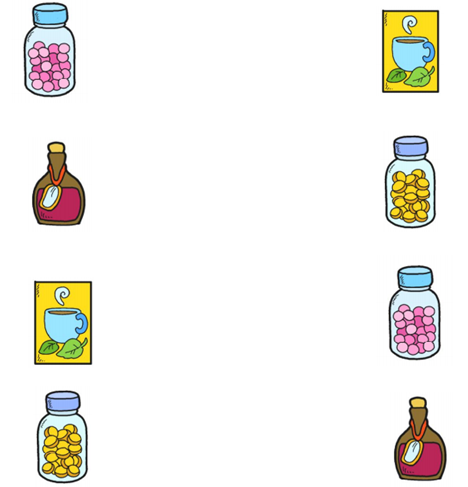 Karta pracy – narysuj w kwadratach tyle kresek, ile jest przedmiotów.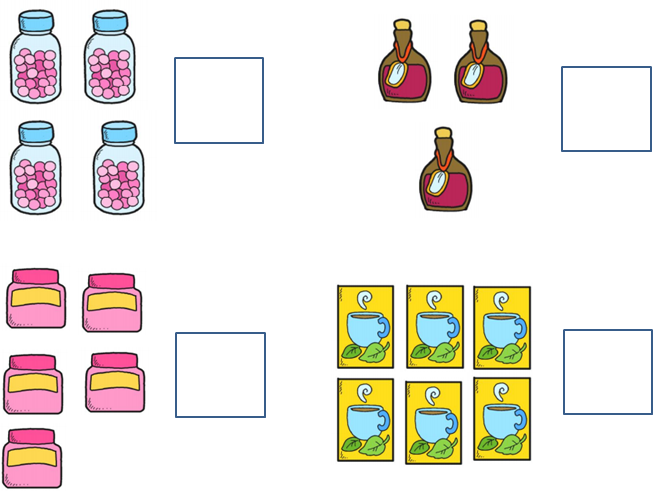 Karta pracy- wytnij, ułóż opakowania z tabletkami od najmniejszego do największego a następnie przyklej na kartce i policz. (dziecko wycina samodzielnie)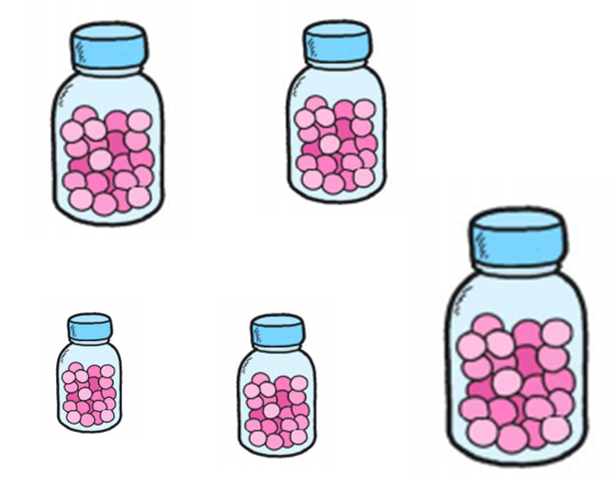 Dziecko może również  stworzyć swoją własną  aptekę (potrzebne materiały w osobnym pliku pdf). Należy powycinać przedmioty znajdujące się w arkuszu- b1 oraz- b2 a następnie zamieścić w arkuszu – a. Na zakończenie jak zawsze trochę ruchu:https://www.youtube.com/watch?v=-pmG45LdGKw 